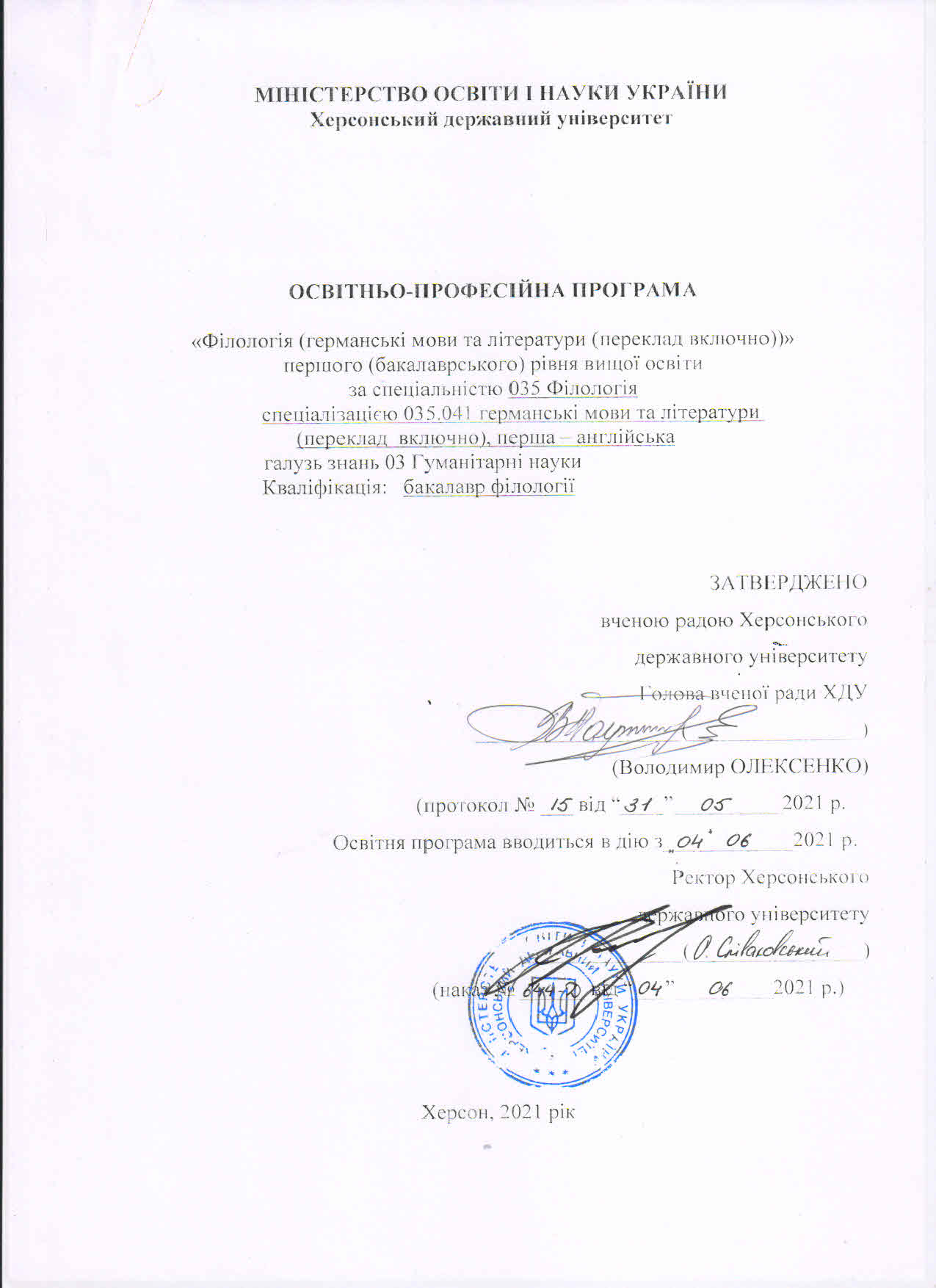 ПЕРЕДМОВАОсвітньо-професійна програма «Філологія (германські мови та літератури (переклад включно))» підготовки фахівців першого (бакалаврського) рівня вищої освіти розроблена на підставі затвердженого Міністерством освіти і науки України Стандарту вищої освіти за спеціальністю 035 «Філологія» для першого (бакалаврського) рівня вищої освіти (наказ від 20.06.2019 р. № 869) робочою групою ХДУ у складі:Цапів Алла Олексіївна, доктор філологічних наук, доцент, доцент кафедри англійської філології та прикладної лінгвістики.Солдатова Світлана Миколаївна, кандидат філологічних наук, доцент, завідувач кафедри німецької та романської філології.Хан Олена Георгіївна, кандидат філологічних наук, доцент кафедри англійської філології та прикладної лінгвістики.Блажко Валерія Олексіївна, здобувачка першого (бакалаврського) рівня вищої освіти зі спеціальності  Філологія (германські мови та літератури (переклад включно).Рецензії-відгуки зовнішніх стейкхолдерів:Профіль освітньо-професійної програми«Філологія (германські мови та літератури (переклад включно))»2. Перелік компонент освітньо-професійної програми та їх логічна послідовність2.1. Перелік компонент ОППримітка: Перелік дисциплін вільного вибору студента – у Додатку 1.2. Структурно-логічна схема ОПП3. Форма атестації здобувачів вищої освітиАтестація здобувачів вищої освіти за освітньо-професійною програмою «Філологія (германські мови та літератури (переклад включно))» підготовки фахівців першого (бакалаврського) рівня вищої освіти проводиться у формі атестаційного екзамену (письмово) та завершується видачею документу встановленого зразка про присудження здобувачу ступеня бакалавра із присвоєнням кваліфікації: бакалавр філології за спеціалізацією 035.041 Філологія (германські мови та літератури (переклад включно), перша – англійська). Атестація здійснюється відкрито і публічно.Матриця відповідності програмних компетентностей компонентам освітньої програмиМатриця забезпечення програмних результатів навчання відповідними компонентами освітньої програми                                     Гарант освітньо-професійної програми                                                   Алла ЦАПІВДОДАТОК 1 – ВИБІРКОВА ЧАСТИНА ОСВІТНЬОЇ ПРОГРАМИРеалізація студентами права на вільний вибір навчальних дисциплін, передбаченого пунктом 15 частини першої статті 62 Закону України «Про вищу освіту» в Херсонському державному університеті відбувається відповідно до Положення про порядок і умови обрання освітніх компонент/навчальних дисциплін за вибором здобувачами вищої освіти від 04.06.2020 № 511-Д.Перелік дисциплін вільного вибору студентаВК 1. Дисципліна вільного вибору студента 1: Вибіркові дисципліни за електронним каталогом на віртуальному сайті ХДУ.ВК 2. Дисципліна вільного вибору студента 2: Вибіркові дисципліни за електронним каталогом на віртуальному сайті ХДУ.ВК 3. Дисципліна вільного вибору студента 3: Вибіркові дисципліни за електронним каталогом на віртуальному сайті ХДУ.ВК 4. Дисципліна вільного вибору студента 4: Вибіркові дисципліни за електронним каталогом на віртуальному сайті ХДУ.ВК 5. Дисципліна вільного вибору студента 5: Вибіркові дисципліни за електронним каталогом на віртуальному сайті ХДУ.ВК 6. Дисципліна вільного вибору студента 6: Вибіркові дисципліни за електронним каталогом на віртуальному сайті ХДУ.ВК 7. Дисципліна вільного вибору студента 7: Вибіркові дисципліни за електронним каталогом на віртуальному сайті ХДУ.ВК 8. Дисципліна вільного вибору студента 8: Вибіркові дисципліни за електронним каталогом на віртуальному сайті ХДУ.ВК 9. Дисципліна вільного вибору студента 9: Вибіркові дисципліни за електронним каталогом на віртуальному сайті ХДУ.ВК 10. Дисципліна вільного вибору студента 10: Вибіркові дисципліни за електронним каталогом на віртуальному сайті ХДУ.ВК 11. Дисципліна вільного вибору студента 11: Вибіркові дисципліни за електронним каталогом на віртуальному сайті ХДУ.ВК 12. Дисципліна вільного вибору студента 12: Вибіркові дисципліни за електронним каталогом на віртуальному сайті ХДУ.ВК 13. Дисципліна вільного вибору студента 13: Вибіркові дисципліни за електронним каталогом на віртуальному сайті ХДУ.ВК 14. Дисципліна вільного вибору студента 14: Вибіркові дисципліни за електронним каталогом на віртуальному сайті ХДУ.ВК 15.  Дисципліна вільного вибору студента 15: Галузевий переклад / Ділова англійська мова: комунікація та переклад / ПсихологіяВК 16.  Дисципліна вільного вибору студента 16: Академічне письмо / Ділова мова (друга іноземна мова) / ПедагогікаВК 17. Дисципліна вільного вибору студента 17:	Основи редагування текстів різних функціональних стилів / Жанрологія: перекладознавчий аспект / Мультимодальні та інтермедіальні лінгвістичні студії / Методика навчання іноземної мови в закладах загальної середньої освітиВК 18. Дисципліна вільного вибору студента 18:Технічні засоби перекладу та редагування текстів / Скоропис: техніки перекладацького нотування / Художній переклад: жанрова та культурологічна специфіка / Лінгвокраїнознавство англійськомовних країнВК 19. Дисципліна вільного вибору студента 19: Лінгвокогнітивна поетологія: образи, архетипи, методологія дослідження / Напрями та стилі художньої літератури ХХ – поч. ХХІ ст. / Історія перекладу в Україні  і світіВК 20. Дисципліна вільного вибору студента 20: Інтерпретація художнього тексту / Вступ до лінгвокультурології та етнолінгвістики / Сучасні дослідження кінотексту: лінгвістика кіно та переклад / Трансмедіальна наратологія: аудіовізуальні та дигітальні наративи. 1 – Загальна інформація1 – Загальна інформація1 – Загальна інформаціяПовна назва вищого навчального закладу та структурного підрозділуХерсонський державний університетФакультет української й іноземної філології та журналістикиКафедра англійської філології та прикладної лінгвістикиХерсонський державний університетФакультет української й іноземної філології та журналістикиКафедра англійської філології та прикладної лінгвістикиСтупінь вищої освіти та назва кваліфікації мовою оригіналуБакалавр філології за спеціалізацією035.041 Філологія (германські мови та літератури (переклад включно), перша – англійська)Бакалавр філології за спеціалізацією035.041 Філологія (германські мови та літератури (переклад включно), перша – англійська)Офіційна назва освітньої програмиОсвітньо-професійна програма «Філологія (германські мови та літератури (переклад включно))» першого (бакалаврського) рівня вищої освітиОсвітньо-професійна програма «Філологія (германські мови та літератури (переклад включно))» першого (бакалаврського) рівня вищої освітиТип диплому та обсяг освітньої програмиДиплом бакалавра, одиничний, 240  кредитів ЄКТС, термін навчання 3 роки 10 місяцівДиплом бакалавра, одиничний, 240  кредитів ЄКТС, термін навчання 3 роки 10 місяцівНаявність акредитаціїВідповідно терміну акредитаціїСертифікатСерія УД, №22001011Відповідно терміну акредитаціїСертифікатСерія УД, №22001011Цикл / рівеньНРК України– 7 рівень, EQ-EHEA – перший цикл, EQFLLL – 7 рівень НРК України– 7 рівень, EQ-EHEA – перший цикл, EQFLLL – 7 рівень ПередумовиНаявність повної загальної середньої освіти Наявність повної загальної середньої освіти Мова (и) викладанняУкраїнська, англійська, німецькаУкраїнська, англійська, німецькаТермін дії освітньої програмиДва роки до оновленняДва роки до оновленняІнтернет адреса постійного розміщення опису освітньої програмиhttp://www.kspu.edu/About/Faculty/IUkrForeignPhilology/ChairTranslation/EducationalProgramSVObachelor/OPpereklad.aspx http://www.kspu.edu/About/Faculty/IUkrForeignPhilology/ChairTranslation/EducationalProgramSVObachelor/OPpereklad.aspx 2 – Мета освітньої програми2 – Мета освітньої програми2 – Мета освітньої програмиПідготовка фахівців у галузі філології, зокрема германістики та перекладознавства, здатних реалізовувати успішну іншомовну усну та письмову комунікацію англійською та німецькою мовами, переклад художніх та нехудожніх типів текстів.Підготовка фахівців у галузі філології, зокрема германістики та перекладознавства, здатних реалізовувати успішну іншомовну усну та письмову комунікацію англійською та німецькою мовами, переклад художніх та нехудожніх типів текстів.Підготовка фахівців у галузі філології, зокрема германістики та перекладознавства, здатних реалізовувати успішну іншомовну усну та письмову комунікацію англійською та німецькою мовами, переклад художніх та нехудожніх типів текстів.3 – Характеристика освітньої програми3 – Характеристика освітньої програми3 – Характеристика освітньої програмиПредметна область (галузь знань, спеціальність, спеціалізація)Предметна область (галузь знань, спеціальність, спеціалізація)Об’єктами вивчення та професійної діяльності бакалавра філології є мова (в теоретичному / практичному, синхронному / діахронному, діалектологічному, стилістичному, соціокультурному та інших аспектах); література й усна народна творчість; жанрово-стильові різновиди текстів; переклад; міжособистісна, міжкультурна та масова комунікація в усній і письмовій формі.  Цілі навчання – підготовка фахівців, здатних розв’язувати складні спеціалізовані задачі та практичні проблеми в галузі філології, що характеризуються комплексністю та невизначеністю умов, а саме в діяльності, пов’язаній з аналізом, творенням (зокрема перекладом) і оцінюванням письмових та усних текстів різних жанрів і стилів, організацією успішної комунікації українською, англійською та німецькою мовами.  Теоретичний зміст предметної галузі становить система базових наукових теорій, концепцій, принципів, категорій, методів і понять філології.  Методи, методики та технології: загальнонаукові та спеціальні філологічні методи аналізу лінгвістичних одиниць, методи і методики дослідження мови і літератури, інформаційно-комунікаційні технології.Орієнтація освітньої програмиОрієнтація освітньої програмиОсвітньо-професійна підготовка бакалавра має прикладний характер; структура програми передбачає динамічне, інтегративне та інтерактивне навчання. Програма пропонує комплексний підхід до здійснення діяльності в сфері германської філології та реалізує це через навчання та практичну підготовку. Дисципліни, уведені до програми, орієнтовані на актуальні напрями, у межах яких можлива подальша професійна та наукова кар’єра здобувача.Основний фокус освітньої програми та спеціалізаціїОсновний фокус освітньої програми та спеціалізаціїПідготовка висококваліфікованих фахівців, які мають глибокі знання для виконання професійних завдань у галузі германської філології, зокрема міжкультурної комунікації англійською та німецькою мовами, перекладу, лінгвістичного дослідження. Завдяки широкому спектру вибіркових компонент здобувачі можуть спрямувати прикладний характер застосування набутих знань – поглиблена підготовка у галузі германістики, перекладознавства, викладання іноземної мови у ЗЗСО.  Ключові слова: германістика, переклад, філолог, перекладач, вчитель іноземної мови.Особливості програмиОсобливості програмиПрограма передбачає комплексну підготовку фахівців в галузі германської філології (англістики та германістики і перекладознавства) за рахунок поєднання вивчення філологічних, лінгвістичних та перекладознавчих дисциплін. Побудова індивідуальної освітньої траєкторії здобувачів уможливлюється завдяки трьохвекторному спрямуванню вибіркових компонент:  блок дисциплін з германістики, перекладознавства, психолого-педагогічного циклу. 4 – Придатність випускників до працевлаштування та подальшого навчання4 – Придатність випускників до працевлаштування та подальшого навчання4 – Придатність випускників до працевлаштування та подальшого навчанняПридатність до працевлаштуванняБакалавр-філолог може працювати в науковій, літературно-видавничій та освітній галузях; на викладацьких посадах у закладах загальної середньої освіти (за наявності в освітній програмі циклу психолого-педагогічних та методичних дисциплін і проходження педагогічної практики); у засобах масової інформації; у різноманітних фондах, спілках, фундаціях гуманітарного спрямування, музеях, мистецьких і культурних центрах тощо; у різних галузях господарства, де потрібні послуги зі створення, аналізу, перекладу, оцінювання текстів.Згідно з Національним класифікатором професій ДК 003:2010 фахівці, які здобули освіту за освітньою програмою «Філологія (германські мови та літератури (переклад включно))» можуть обіймати такі посади: 2444.2 – філолог, лінгвіст, перекладач; 2444.2 – літературний співробітник, оглядач; 2320 – вчитель закладу загальної середньої освіти (вчитель англійської мови та літератури) (за умови вибору вибіркових компонент психолого-педагогічного циклу).Бакалавр-філолог може працювати в науковій, літературно-видавничій та освітній галузях; на викладацьких посадах у закладах загальної середньої освіти (за наявності в освітній програмі циклу психолого-педагогічних та методичних дисциплін і проходження педагогічної практики); у засобах масової інформації; у різноманітних фондах, спілках, фундаціях гуманітарного спрямування, музеях, мистецьких і культурних центрах тощо; у різних галузях господарства, де потрібні послуги зі створення, аналізу, перекладу, оцінювання текстів.Згідно з Національним класифікатором професій ДК 003:2010 фахівці, які здобули освіту за освітньою програмою «Філологія (германські мови та літератури (переклад включно))» можуть обіймати такі посади: 2444.2 – філолог, лінгвіст, перекладач; 2444.2 – літературний співробітник, оглядач; 2320 – вчитель закладу загальної середньої освіти (вчитель англійської мови та літератури) (за умови вибору вибіркових компонент психолого-педагогічного циклу).Подальше навчанняНавчання на другому (магістерському) рівні вищої освіти. Набуття додаткових кваліфікацій у системі післядипломної освіти.Навчання на другому (магістерському) рівні вищої освіти. Набуття додаткових кваліфікацій у системі післядипломної освіти.5 – Викладання та оцінювання5 – Викладання та оцінювання5 – Викладання та оцінюванняВикладання та навчанняСтудентоцентроване навчання, самонавчання, проблемно-орієнтоване навчання, практика із використанням загально- та спеціально-наукових методів. Комбінація лекцій, практичних занять, розв’язування ситуаційних завдань, проведення тренінгів, олімпіад, конкурсів, виконання курсових робіт ; дистанційна освіта з опорою на електронні навчальні курси і зфахових дисциплін.Студентоцентроване навчання, самонавчання, проблемно-орієнтоване навчання, практика із використанням загально- та спеціально-наукових методів. Комбінація лекцій, практичних занять, розв’язування ситуаційних завдань, проведення тренінгів, олімпіад, конкурсів, виконання курсових робіт ; дистанційна освіта з опорою на електронні навчальні курси і зфахових дисциплін.ОцінюванняОцінювання навчальних досягнень студентів здійснюється за національною шкалою – «відмінно», «добре», «задовільно», «незадовільно», «зараховано» та «не зараховано» та 100-бальною шкалою ECTS (А, В, С, D, E, F, FX). Форми контролю: усне та письмове опитування, тестування, захист курсової, кваліфікаційної робіт, захист звітів з практик, заліки, екзамени.Оцінювання навчальних досягнень студентів здійснюється за національною шкалою – «відмінно», «добре», «задовільно», «незадовільно», «зараховано» та «не зараховано» та 100-бальною шкалою ECTS (А, В, С, D, E, F, FX). Форми контролю: усне та письмове опитування, тестування, захист курсової, кваліфікаційної робіт, захист звітів з практик, заліки, екзамени.6 – Програмні компетентності6 – Програмні компетентності6 – Програмні компетентностіІнтегральна компетентністьІК Здатність розв’язувати складні спеціалізовані задачі та практичні проблеми в галузі філології (лінгвістики, літературознавства, фольклористики, перекладу) в процесі професійної діяльності або навчання, що передбачає застосування теорій та методів філологічної науки, здійснення інновацій та характеризується комплексністю й невизначеністю умов.  ІК Здатність розв’язувати складні спеціалізовані задачі та практичні проблеми в галузі філології (лінгвістики, літературознавства, фольклористики, перекладу) в процесі професійної діяльності або навчання, що передбачає застосування теорій та методів філологічної науки, здійснення інновацій та характеризується комплексністю й невизначеністю умов.  Загальні компетентності (ЗК)ЗК 1. Здатність реалізувати свої права і обов’язки як члена суспільства, усвідомлювати цінності громадянського (вільного демократичного) суспільства та необхідність його сталого розвитку, верховенства права, прав і свобод людини і громадянина в Україні. ЗК 2. Здатність зберігати та примножувати моральні, культурні, наукові цінності і досягнення суспільства на основі розуміння історії та закономірностей розвитку предметної області, її місця у загальній системі знань про природу і суспільство та у розвитку суспільства, техніки і технологій, використовувати різні види та форми рухової активності для активного відпочинку та ведення здорового способу життя.  ЗК 3.Здатність спілкуватися державною мовою як усно, так і письмово.  ЗК 4.Здатність бути критичним і самокритичним.  ЗК 5. Здатність учитися й оволодівати сучасними знаннями.  ЗК 6. Здатність до пошуку, опрацювання та аналізу інформації зрізних джерел. ЗК 7. Уміння виявляти, ставити та вирішувати проблеми.  ЗК 8. Здатність працювати в команді та автономно.  ЗК 9. Здатність спілкуватися іноземною мовою. ЗК 10. Здатність до абстрактного мислення, аналізу та синтезу. ЗК 11. Здатність застосовувати знання у практичних ситуаціях.  ЗК 12.Навички використання інформаційних і комунікаційних технологій. ЗК 13. Здатність проведення досліджень на належному рівні.ЗК 1. Здатність реалізувати свої права і обов’язки як члена суспільства, усвідомлювати цінності громадянського (вільного демократичного) суспільства та необхідність його сталого розвитку, верховенства права, прав і свобод людини і громадянина в Україні. ЗК 2. Здатність зберігати та примножувати моральні, культурні, наукові цінності і досягнення суспільства на основі розуміння історії та закономірностей розвитку предметної області, її місця у загальній системі знань про природу і суспільство та у розвитку суспільства, техніки і технологій, використовувати різні види та форми рухової активності для активного відпочинку та ведення здорового способу життя.  ЗК 3.Здатність спілкуватися державною мовою як усно, так і письмово.  ЗК 4.Здатність бути критичним і самокритичним.  ЗК 5. Здатність учитися й оволодівати сучасними знаннями.  ЗК 6. Здатність до пошуку, опрацювання та аналізу інформації зрізних джерел. ЗК 7. Уміння виявляти, ставити та вирішувати проблеми.  ЗК 8. Здатність працювати в команді та автономно.  ЗК 9. Здатність спілкуватися іноземною мовою. ЗК 10. Здатність до абстрактного мислення, аналізу та синтезу. ЗК 11. Здатність застосовувати знання у практичних ситуаціях.  ЗК 12.Навички використання інформаційних і комунікаційних технологій. ЗК 13. Здатність проведення досліджень на належному рівні.Фахові компетентності (ФК)ФК 1.Усвідомлення структури філологічної науки та її теоретичних основ. ФК 2.Здатність використовувати в професійній діяльності знання про мову як особливу знакову систему, її природу, функції, рівні. ФК 3.Здатність використовувати в професійній діяльності знання з теорії та історії мов(и), що вивчаються(ється).  ФК 4.Здатність аналізувати діалектні та соціальні різновиди мов(и), що вивчаються(ється), описувати соціолінгвальну ситуацію.  ФК 5.Здатність використовувати в професійній діяльності системні знання про основні періоди розвитку літератури, що вивчається, від давнини до ХХІ сторіччя, еволюцію напрямів, жанрів і стилів, чільних представників та художні явища, а також знання про тенденції розвитку світового літературного процесу та української літератури. ФК 6.Здатність вільно, гнучко й ефективно використовувати мову(и), що вивчається(ються), в усній та письмовій формі, у різних жанрово-стильових різновидах і регістрах спілкування (офіційному, неофіційному, нейтральному), для розв’язання комунікативних завдань у різних сферах життя.  ФК 7.Здатність до збирання й аналізу, систематизації та інтерпретації мовних, літературних, фольклорних фактів, інтерпретації та перекладу тексту (залежно від обраної спеціалізації). ФК 8. Здатність вільно оперувати спеціальною термінологією для розв’язання професійних завдань.  ФК 9.Усвідомлення засад і технологій створення текстів різних жанрів і стилів державною та іноземною (іноземними) мовами. ФК 10. Здатність здійснювати лінгвістичний, літературознавчий та спеціальний філологічний (залежно від обраної спеціалізації) аналіз текстів різних стилів і жанрів. ФК 11.Здатність до надання консультацій з дотримання норм літературної мови та культури мовлення. ФК 12. Здатність до організації ділової комунікації.ФК 13. Здатність здійснювати усний та писемний переклад художніх та нехудожніх типів текстів. ФК 14. Здатність ефективно реалізовувати навички послідовного та синхронного перекладу.ФК 15. Усвідомлення базисних засад сучасних напрямків лінгвістичних та перекладознавчих досліджень.   ФК 16. Володіння методами та формами викладання іноземної мови та знаннями в організації виховної діяльності у майбутній професійній сфері; розуміння основних функцій та завдань педагогіки, психології.ФК 1.Усвідомлення структури філологічної науки та її теоретичних основ. ФК 2.Здатність використовувати в професійній діяльності знання про мову як особливу знакову систему, її природу, функції, рівні. ФК 3.Здатність використовувати в професійній діяльності знання з теорії та історії мов(и), що вивчаються(ється).  ФК 4.Здатність аналізувати діалектні та соціальні різновиди мов(и), що вивчаються(ється), описувати соціолінгвальну ситуацію.  ФК 5.Здатність використовувати в професійній діяльності системні знання про основні періоди розвитку літератури, що вивчається, від давнини до ХХІ сторіччя, еволюцію напрямів, жанрів і стилів, чільних представників та художні явища, а також знання про тенденції розвитку світового літературного процесу та української літератури. ФК 6.Здатність вільно, гнучко й ефективно використовувати мову(и), що вивчається(ються), в усній та письмовій формі, у різних жанрово-стильових різновидах і регістрах спілкування (офіційному, неофіційному, нейтральному), для розв’язання комунікативних завдань у різних сферах життя.  ФК 7.Здатність до збирання й аналізу, систематизації та інтерпретації мовних, літературних, фольклорних фактів, інтерпретації та перекладу тексту (залежно від обраної спеціалізації). ФК 8. Здатність вільно оперувати спеціальною термінологією для розв’язання професійних завдань.  ФК 9.Усвідомлення засад і технологій створення текстів різних жанрів і стилів державною та іноземною (іноземними) мовами. ФК 10. Здатність здійснювати лінгвістичний, літературознавчий та спеціальний філологічний (залежно від обраної спеціалізації) аналіз текстів різних стилів і жанрів. ФК 11.Здатність до надання консультацій з дотримання норм літературної мови та культури мовлення. ФК 12. Здатність до організації ділової комунікації.ФК 13. Здатність здійснювати усний та писемний переклад художніх та нехудожніх типів текстів. ФК 14. Здатність ефективно реалізовувати навички послідовного та синхронного перекладу.ФК 15. Усвідомлення базисних засад сучасних напрямків лінгвістичних та перекладознавчих досліджень.   ФК 16. Володіння методами та формами викладання іноземної мови та знаннями в організації виховної діяльності у майбутній професійній сфері; розуміння основних функцій та завдань педагогіки, психології.7 – Програмні результати7 – Програмні результати7 – Програмні результатиПрограмні результати навчанняПРН 1.Вільно спілкуватися з професійних питань із фахівцями та нефахівцями державною та іноземною(ими) мовами усно й письмово, використовувати їх для організації ефективної міжкультурної комунікації. ПРН 2.Ефективно працювати з інформацією: добирати необхідну інформацію з різних джерел, зокрема з фахової літератури та електронних баз, критично аналізувати й інтерпретувати її, впорядковувати, класифікувати й систематизувати. ПРН 3.Організовувати процес свого навчання й самоосвіти. ПРН 4.Розуміти фундаментальні принципи буття людини, природи, суспільства. ПРН 5. Співпрацювати з колегами, представниками інших культур та релігій, прибічниками різних політичних поглядів тощо. ПРН 6.Використовувати інформаційні й комунікаційні технології для вирішення складних спеціалізованих задач і проблем професійної діяльності. ПРН 7.Розуміти основні проблеми філології та підходи до їх розв’язання із застосуванням доцільних методів та інноваційних підходів. ПРН 8.Знати й розуміти систему мови, загальні властивості літератури як мистецтва слова, історію мови (мов) і літератури (літератур), що вивчаються, і вміти застосовувати ці знання у професійній діяльності. ПРН 9.Характеризувати діалектні та соціальні різновиди мов(и), що вивчаються(ється), описувати соціолінгвальну ситуацію. ПРН 10.Знати норми літературної мови та вміти їх застосовувати у практичній діяльності. ПРН 11. Знати принципи, технології і прийоми створення усних і письмових текстів різних жанрів і стилів державною та іноземною (іноземними) мовами. ПРН 12.Аналізувати мовні одиниці, визначати їхню взаємодію та характеризувати мовні явища і процеси, що їх зумовлюють. ПРН 13. Аналізувати й інтерпретувати твори української та зарубіжної художньої літератури й усної народної творчості, визначати їхню специфіку й місце в літературному процесі (відповідно до обраної спеціалізації). ПРН 14. Використовувати мову(и), що вивчається(ються), в усній та письмовій формі, у різних жанрово-стильових різновидах і регістрах спілкування (офіційному, неофіційному, нейтральному), для розв’язання комунікативних завдань у побутовій, суспільній, навчальній, професійній, науковій сферах життя. ПРН 15. Здійснювати лінгвістичний, літературознавчий та спеціальний філологічний аналіз текстів різних стилів і жанрів. ПРН 16. Знати й розуміти основні поняття, теорії та концепції обраної філологічної спеціалізації, уміти застосовувати їх у професійній діяльності. ПРН 17. Збирати, аналізувати, систематизувати й інтерпретувати факти мови й мовлення й використовувати їх для розв’язання складних задач і проблем у спеціалізованих сферах професійної діяльності та/або навчання.   ПРН 18. Мати навички управління комплексними діями або проектами при розв’язанні складних проблем у професійній діяльності в галузі обраної філологічної спеціалізації та нести відповідальність за прийняття рішень у непередбачуваних умовах. ПРН 19. Мати навички презентувати самостійно проаналізований й систематизований матеріал теоретичного та/або прикладного характеру  в рамках конкретної філологічної дисципліни (теоретичний, практичний аспекти). ПРН 20. Мати навички здійснювати усний (послідовний та синхронний) та письмовий переклад (художній та галузевий). ПРН 21. Володіти психолого-педагогічними та методичними основами навчального процесу та вміти їх застосовувати при викладанні іноземної мови.ПРН 1.Вільно спілкуватися з професійних питань із фахівцями та нефахівцями державною та іноземною(ими) мовами усно й письмово, використовувати їх для організації ефективної міжкультурної комунікації. ПРН 2.Ефективно працювати з інформацією: добирати необхідну інформацію з різних джерел, зокрема з фахової літератури та електронних баз, критично аналізувати й інтерпретувати її, впорядковувати, класифікувати й систематизувати. ПРН 3.Організовувати процес свого навчання й самоосвіти. ПРН 4.Розуміти фундаментальні принципи буття людини, природи, суспільства. ПРН 5. Співпрацювати з колегами, представниками інших культур та релігій, прибічниками різних політичних поглядів тощо. ПРН 6.Використовувати інформаційні й комунікаційні технології для вирішення складних спеціалізованих задач і проблем професійної діяльності. ПРН 7.Розуміти основні проблеми філології та підходи до їх розв’язання із застосуванням доцільних методів та інноваційних підходів. ПРН 8.Знати й розуміти систему мови, загальні властивості літератури як мистецтва слова, історію мови (мов) і літератури (літератур), що вивчаються, і вміти застосовувати ці знання у професійній діяльності. ПРН 9.Характеризувати діалектні та соціальні різновиди мов(и), що вивчаються(ється), описувати соціолінгвальну ситуацію. ПРН 10.Знати норми літературної мови та вміти їх застосовувати у практичній діяльності. ПРН 11. Знати принципи, технології і прийоми створення усних і письмових текстів різних жанрів і стилів державною та іноземною (іноземними) мовами. ПРН 12.Аналізувати мовні одиниці, визначати їхню взаємодію та характеризувати мовні явища і процеси, що їх зумовлюють. ПРН 13. Аналізувати й інтерпретувати твори української та зарубіжної художньої літератури й усної народної творчості, визначати їхню специфіку й місце в літературному процесі (відповідно до обраної спеціалізації). ПРН 14. Використовувати мову(и), що вивчається(ються), в усній та письмовій формі, у різних жанрово-стильових різновидах і регістрах спілкування (офіційному, неофіційному, нейтральному), для розв’язання комунікативних завдань у побутовій, суспільній, навчальній, професійній, науковій сферах життя. ПРН 15. Здійснювати лінгвістичний, літературознавчий та спеціальний філологічний аналіз текстів різних стилів і жанрів. ПРН 16. Знати й розуміти основні поняття, теорії та концепції обраної філологічної спеціалізації, уміти застосовувати їх у професійній діяльності. ПРН 17. Збирати, аналізувати, систематизувати й інтерпретувати факти мови й мовлення й використовувати їх для розв’язання складних задач і проблем у спеціалізованих сферах професійної діяльності та/або навчання.   ПРН 18. Мати навички управління комплексними діями або проектами при розв’язанні складних проблем у професійній діяльності в галузі обраної філологічної спеціалізації та нести відповідальність за прийняття рішень у непередбачуваних умовах. ПРН 19. Мати навички презентувати самостійно проаналізований й систематизований матеріал теоретичного та/або прикладного характеру  в рамках конкретної філологічної дисципліни (теоретичний, практичний аспекти). ПРН 20. Мати навички здійснювати усний (послідовний та синхронний) та письмовий переклад (художній та галузевий). ПРН 21. Володіти психолого-педагогічними та методичними основами навчального процесу та вміти їх застосовувати при викладанні іноземної мови.8 – Ресурсне забезпечення реалізації програми8 – Ресурсне забезпечення реалізації програми8 – Ресурсне забезпечення реалізації програмиКадрове забезпеченняРеалізацію програми забезпечують науково-педагогічні працівники з  науковими ступенями та/або вченими званнями. З метою підвищення фахового рівня всі науково-педагогічні працівники один раз на п’ять років проходять стажування у провідних закладах вищої освіти України та зарубіжжя.Реалізацію програми забезпечують науково-педагогічні працівники з  науковими ступенями та/або вченими званнями. З метою підвищення фахового рівня всі науково-педагогічні працівники один раз на п’ять років проходять стажування у провідних закладах вищої освіти України та зарубіжжя.Матеріально-технічне забезпеченняВиконання програм навчальних дисциплін у повному обсязі забезпечується матеріально-технічним оснащенням кабінетів і лабораторій, основний перелік яких включає: кабінет безпеки життєдіяльності та охорони праці, кабінети комп'ютерної техніки, спеціалізовані навчально-тренінгові лабораторії та кабінети, що створюють умови для набуття студентами спеціальних компетентностей зі спеціальності. Вимоги до спеціалізованих лабораторій та кабінетів визначаються окремим документом, що затверджуються рішенням НМР університету.Виконання програм навчальних дисциплін у повному обсязі забезпечується матеріально-технічним оснащенням кабінетів і лабораторій, основний перелік яких включає: кабінет безпеки життєдіяльності та охорони праці, кабінети комп'ютерної техніки, спеціалізовані навчально-тренінгові лабораторії та кабінети, що створюють умови для набуття студентами спеціальних компетентностей зі спеціальності. Вимоги до спеціалізованих лабораторій та кабінетів визначаються окремим документом, що затверджуються рішенням НМР університету.Інформаційне та навчально-методичне забезпеченняХерсонський державний університет забезпечує студентів і викладачів навчально-методичними матеріалами на паперових та електронних носіях, підручниками і навчальними посібниками, періодичними виданнями за профілем підготовки студентів, доступом до електронних інформаційних ресурсів (у т.ч. через мережу Інтернет) у бібліотеці університету; корпоративними каталогами (спільно з бібліотеками провідних  ЗВО України та світу). Комп’ютерна техніка, що знаходиться у бібліотеці, підключена до адміністративної мережі університету і до Інтернету. Найголовнішою БД на web-сторінці є електронний каталог «eLibrary», що відображає фонд бібліотеки. Надається відкритий доступ до електронного архіву-репозитарію ХДУ eKhSUIR:http://ekhsuir.kspu.edu/.Херсонський державний університет забезпечує студентів і викладачів навчально-методичними матеріалами на паперових та електронних носіях, підручниками і навчальними посібниками, періодичними виданнями за профілем підготовки студентів, доступом до електронних інформаційних ресурсів (у т.ч. через мережу Інтернет) у бібліотеці університету; корпоративними каталогами (спільно з бібліотеками провідних  ЗВО України та світу). Комп’ютерна техніка, що знаходиться у бібліотеці, підключена до адміністративної мережі університету і до Інтернету. Найголовнішою БД на web-сторінці є електронний каталог «eLibrary», що відображає фонд бібліотеки. Надається відкритий доступ до електронного архіву-репозитарію ХДУ eKhSUIR:http://ekhsuir.kspu.edu/.9 – Академічна мобільність9 – Академічна мобільність9 – Академічна мобільністьНаціональна кредитна мобільністьПідготовка бакалаврів за кредитно-трансферною системою. Обсяг одного кредиту 30 годин.Підготовка бакалаврів за кредитно-трансферною системою. Обсяг одного кредиту 30 годин.Міжнародна кредитна мобільністьУкладено угоди про подвійне дипломування з  Поморською Академією (м. Слупськ, Польща) від 01 квітня 2015 р. Укладено угоди про подвійне дипломування з  Поморською Академією (м. Слупськ, Польща) від 01 квітня 2015 р. Навчання іноземних здобувачів вищої освітиМожливість навчання іноземних здобувачів вищої освіти у межах ліцензійного обсягу спеціальності та за наявності попередньої мовленнєвої підготовки.Можливість навчання іноземних здобувачів вищої освіти у межах ліцензійного обсягу спеціальності та за наявності попередньої мовленнєвої підготовки.Код н/дКомпоненти освітньої програми (навчальні дисципліни, практики, атестація здобувачів вищої освіти)Кількість кредитівФорма підсумкового контролю1234Обов’язкові компоненти ОПОбов’язкові компоненти ОПОбов’язкові компоненти ОПОбов’язкові компоненти ОПЦикл загальної підготовкиЦикл загальної підготовкиЦикл загальної підготовкиЦикл загальної підготовкиОК 1.Філософія3екзаменОК 2.Історія України та української культури3диференційований залікОК 3.Українська мова (за професійним спрямуванням)3диференційований залікОК 4.Фізичне виховання3диференційований залікЦикл професійної підготовкиЦикл професійної підготовкиЦикл професійної підготовкиЦикл професійної підготовкиОК 5.Сучасні інформаційні технології у професійній діяльності3диференційований залікОК 6.Академічна доброчесність3диференційований залікОК 7.Курсові роботи з фахових дисциплін4,5диференційований залікОК 8.Вступ до мовознавства3екзаменОК 9.Вступ до літературознавства3диференційований залікОК 10.Вступ до германської філології3диференційований залікОК 11.Вступ до перекладознавства3диференційований залікОК 12.Практика усного та писемного мовлення англійської мови27екзаменОК 13.Практична граматика англійської мови10екзаменОК 14.Практичний курс другої іноземної мови і перекладу24,5екзаменОК 15.Історія англійської мови3диференційований залікОК 16.Історія літератури англійськомовних країн3екзаменОК 17.Теорія та практика перекладу3екзаменОК 18.Лексикологія англійської мови3екзаменОК 19Практика письмового та усного перекладу9д/з,еказаменОК 20.Стилістика англійської мови3екзаменОК 21.Навчальна практика12диференційований залікОК 22.Виробнича практика12диференційований залікОК 23.Підготовка до атестації та атестація здобувачів вищої освіти6екзаменЗагальний обсяг обов’язкових компонент:Загальний обсяг обов’язкових компонент:150150Вибіркові компоненти ОПВибіркові компоненти ОПВибіркові компоненти ОПВибіркові компоненти ОПЦикл загальної підготовкиЦикл загальної підготовкиЦикл загальної підготовкиЦикл загальної підготовкиВК 1.Дисципліни вільного вибору студента 13диференційований залікВК 2.Дисципліни вільного вибору студента 23диференційований залікВК 3. Дисципліни вільного вибору студента 33диференційований залікВК 4. Дисципліни вільного вибору студента 43диференційований залікВК 5. Дисципліни вільного вибору студента 53диференційований залікВК 6. Дисципліни вільного вибору студента 65диференційований залікВК 7. Дисципліни вільного вибору студента 75диференційований залікВК 8 Дисципліни вільного вибору студента 85диференційований залікВК 9. Дисципліни вільного вибору студента 95диференційований залікВК 10. Дисципліни вільного вибору студента 105диференційований залікВК 11. Дисципліни вільного вибору студента 115диференційований залікВК 12. Дисципліни вільного вибору студента 125диференційований залікВК 13. Дисципліни вільного вибору студента 135диференційований залікВК 14. Дисципліни вільного вибору студента 145диференційований залікЦикл професійної підготовкиЦикл професійної підготовкиЦикл професійної підготовкиЦикл професійної підготовкиВК 15.Дисципліна вільного вибору студента 155диференційований залікВК 16.Дисципліна вільного вибору студента 165диференційований залікВК 17.Дисципліна вільного вибору студента 175диференційований залікВК 18.Дисципліна вільного вибору студента 185диференційований залікВК 19.Дисципліна вільного вибору студента 195диференційований залікВК 20.Дисципліна вільного вибору студента 205диференційований залікЗагальний обсяг вибіркових компонент:Загальний обсяг вибіркових компонент:9090ЗАГАЛЬНИЙ ОБСЯГ ОСВІТНЬОЇ ПРОГРАМИЗАГАЛЬНИЙ ОБСЯГ ОСВІТНЬОЇ ПРОГРАМИ240240КурсЦикл загальної підготовкиЦикл загальної підготовкиЦикл загальної підготовкиЦикл загальної підготовкиЦикл загальної підготовкиЦикл загальної підготовкиЦикл професійної підготовкиЦикл професійної підготовкиЦикл професійної підготовкиЦикл професійної підготовкиНазва дисципліниКількість кредитів ЄКТССеместрСеместрФорма контролюФорма контролюНазва дисципліниКількість кредитів ЄКТССеместрФорма контролю123445567891 Курс1 ОК 2. Історія України та української культури311д/зд/зОК 5. Сучасні інформаційні технології у професійній діяльності32д/з1 Курс1 ОК 3. Українська мова (за професійним спрямуванням)311д/зд/зОК 8. Вступ до мовознавства31екзамен1 Курс1 ОК 4. Фізичне виховання31,21,2д/зд/зОК 9. Вступ до літературознавства31д/з1 Курс1 ОК 10. Вступ до германської філології31д/з1 Курс1 ОК 11. Вступ до перекладознавства32д/з1 Курс1 ОК 12.Практика усного та писемного мовлення англійської мови13,51,2екзамен1 Курс1 ОК 13.Практична граматика англійської мови101,2д/зекзамен1 Курс1 ОК14. Практичний курс другої іноземної мови і перекладу12,51,2д/зекзамен2 КУРСКУРСКурс3  КурсОК 1. Філософія344екзаменекзаменОК 6. Академічна доброчесність33д/з2 КУРСКУРСКурс3  КурсОК 7. Курсові роботи з фахових дисциплін1,54д/з2 КУРСКУРСКурс3  КурсОК 12. Практика усного та писемного мовлення англійської мови4,53,4екзаменд/з2 КУРСКУРСКурс3  КурсОК 14. Практичний курс другої іноземної мови і перекладу43,4екзамен2 КУРСКУРСКурс3  КурсОК 15. Історія англійської мови33д/з2 КУРСКУРСКурс3  КурсОК 17. Теорія та практика перекладу34екзамен2 КУРСКУРСКурс3  КурсОК 19.Практика письмового та усного перекладу24д/з2 КУРСКУРСКурс3  КурсВК 7. Дисципліни вільного вибору студента 7533д/зд/зОК 21.Навчальна практика64д/з2 КУРСКУРСКурс3  КурсВК 8. Дисципліна вільного вибору студента 8544д/зд/зВК 15. Дисципліна вільного вибору студента 1553д/з2 КУРСКУРСКурс3  КурсВК 11. Дисципліна вільного вибору студента 11533д/зд/зВК 16. Дисципліна вільного вибору студента 1654д/з2 КУРСКУРСКурс3  КурсВК 19. Дисципліна вільного вибору студента 1954д/з3 КурсОК 7. Курсові роботи з фахових дисциплін3 Курс1,56д/з3 КурсОК 12.  Практика усного та писемного мовлення англійської мови45,6екзамен3 КурсОК 14. Практичний курс другої іноземної мови і перекладу3,55,6екзамен3 Курс ОК 16. Історія літератури англійськомовних країн36екзамен3 КурсОК 18. Лексикологія англійської мови35екзамен3 КурсОК 19.Практика письмового та усного перекладу35,6д/зекзамен3 КурсОК 21. Навчальна практика66д/з3 КурсВК 3. Дисципліни вільного вибору студента 3355д/з д/з ВК 17. Дисципліна вільного вибору студента 1755д/з3 КурсВК 4. Дисципліна вільного вибору студента 4366д/зд/зВК 18. Дисципліна вільного вибору студента 1856д/з3 КурсДисципліна вільного вибору студента 9555д/зд/з3 КурсВК 10. Дисципліна вільного вибору студента 10566д/зд/з3 КурсВК 13. Дисципліна вільного вибору студента 13555д/зд/з3 КурсВК 14. Дисципліна вільного вибору студента 14566д/зд/з4 КурссОК 7.  Курсові роботи з фахових дисциплін1,57д/з4 КурссОК 12. Практика усного та писемного мовлення англійської мови57,8екзамен4 КурссОК 14. Практичний курс другої іноземної мови і перекладу4,57,8екзамен4 КурссОК 19. Практика письмового та усного перекладу47,8екзаменд/з4 КурссОК 20. Стилістика англійської мови38екзамен4 КурссОК 22. Виробнича практика127д/з4 КурссОК 23. Підготовка до атестації та атестація здобувачів вищої освіти68екзамен4 КурссВК 1.  Дисципліни вільного вибору студента 33ВК 20. Дисципліна вільного вибору студента 2058д/з4 КурссВК 1.  Дисципліни вільного вибору студента 3377д/зд/зВК 20. Дисципліна вільного вибору студента 2058д/з4 КурссВК 2. Дисципліна вільного вибору студента 2377д/зд/з4 КурссВК 5. Дисципліна вільного вибору студента 5377д/зд/з4 КурссВК 6. Дисципліна вільного вибору студента 6588д/зд/з4 КурссВК 12. Дисципліна вільного вибору студента 12588д/зд/зОК 1ОК 2ОК 3ОК 4ОК 5ОК 6ОК 7ОК 8ОК  9ОК 10ОК 11ОК 12ОК 13ОК 14ОК 15ОК 16ОК 17ОК 18ОК 19ОК 20ОК 21ОК 22ОК 23ВК 15ВК 16ВК 17ВК 18ВК 19ВК 20ІК **************************ЗК 1*******ЗК 2*********ЗК 3*******/********ЗК 4***ЗК 5**********ЗК 6**********ЗК 7*****ЗК 8*****/******ЗК 9***********/******ЗК 10*********ЗК 11**********/****ЗК 12******ЗК 13*********ФК 1*********ФК 2*******ФК 3*******ФК 4*********ФК 5****ФК 6*****/******ФК 7************/******ФК 8********ФК 9********ФК 10*****/****ФК 11*******ФК 12****/*****ФК 13*************ФК 14****ФК 15***********ФК 16/******ОК 1ОК 2ОК 3ОК 4ОК 5ОК 6ОК 7ОК 8ОК  9ОК10ОК11ОК12ОК13ОК14ОК15ОК16ОК17ОК18ОК19ОК20ОК21ОК22Ок23ВК 15ВК 16ВК17ВК18ВК19ВК20ПРН 1*********/*****ПРН   2**********/***ПРН   3************ПРН  4*********ПРН   5**********ПРН 6*****/******ПРН 7*******ПРН  8*****ПРН 9*******ПРН  10********ПРН  11******/***ПРН  12************ПРН  13******ПРН  14 *****/**ПРН  15*********ПРН  16*****ПРН  17****/**ПРН  18*****ПРН  19********ПРН 20**********ПРН 21*/******